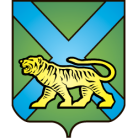 ТЕРРИТОРИАЛЬНАЯ ИЗБИРАТЕЛЬНАЯ КОМИССИЯ
ГОРОДА УССУРИЙСКАРЕШЕНИЕг. Уссурийск
О назначении С.Г. Яценкочленом участковой избирательной комиссии с правом решающего голосаизбирательного участка № 3818На основании решения территориальной избирательной комиссии города Уссурийска от 19 мая 2016 года   № 22/05 «Об освобождении от обязанностей секретаря и сложении полномочий   члена участковой избирательной комиссии с правом решающего голоса избирательного участка № 3818», в соответствии с пунктом 11 статьи 29 Федерального закона «Об основных гарантиях избирательных прав и права на участие в референдуме граждан Российской Федерации», пунктом 10 статьи 32 Избирательного Кодекса Приморского края, решением Избирательной комиссии Приморского края от 15 мая 2013 года № 860\138 «О кандидатурах, зачисленных в резерв  составов участковых комиссий Приморского края  избирательных участков с № 2801 по № 2869, с  № 3801  по № 3831»,   территориальная избирательная комиссия города УссурийскаРЕШИЛА:1. Назначить членом участковой избирательной комиссии с правом решающего голоса избирательного участка № 3818 из резерва составов участковых комиссий Приморского края избирательных участков с № 3801 по № 3831 Яценко Светлану Григорьевну, 19.08.1966 года рождения, образование среднее специальное, почтальона 2 класса отделения почтовой связи «Передвижное - 2» Уссурийского почтамта Управления Федеральной почтовой связи Приморского края – филиала ФГУП «Почта России», кандидатура предложена по месту работы избирателей.2. Направить настоящее решение в участковую избирательную комиссию избирательного участка № 3818 для сведения и ознакомления С.Г. Яценко.3. Выдать члену участковой избирательной комиссии с правом решающего голоса избирательного участка № 3818 С.Г. Яценко удостоверение установленного образца.4. Разместить настоящее решение на официальном сайте администрации Уссурийского городского округа в разделе «Территориальная избирательная комиссия города Уссурийска» в информационно-телекоммуникационной сети «Интернет».Председатель комиссии					                     	      О.М. МихайловаСекретарь комиссии						                     Г.С. Бурдыков21 июля 2016 года                     № 60/10